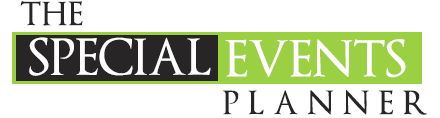 Basic Day of Package starting at $1,500
This package is for brides and grooms who want to do most of the planning themselves, but when their wedding day arrives, they need a professional to carry out plans taking the stress off of them and their family members. Volunteer family members may feel overwhelmed trying to make sure that everything is done so that the event runs smoothly.  Complimentary consultationUp to two hours of face-face planning meetingsReview vision for wedding and receptionReview theme, color choices and décor needsUnlimited phone and email communication during the month leading up to the wedding
Four Weeks Prior to Wedding DayMeet with bride and groom to discuss the timeline and go over any arrangements that have previously been made with vendors. Collect names and numbers of people in the wedding party, family members and vendors and other important name/numbers
Two Weeks Prior to Wedding Day
Discuss timeline and review all vendor detailsComplete walk-through of ceremony and reception siteOne Week Prior to Wedding DayConfirm final details with vendors/venue prior to wedding day. Make sure that all vendors have The Special Events Planner contact information. Send vendors a copy of the final timeline and make sure they have directions to the ceremony and reception locations.Review design elements, placement, diagrams for rentals and decorRehearsalWork with wedding officiator to choreograph wedding ceremony, processional and recessionalAlert wedding party as to where they need to be the following day, and at what timeConfirm photographer schedule of key photos with familyDetermine what hand signals to cue musicPre-Ceremony 

At brides “getting dressed” location:Coordinate hair and make-up schedule with bridal party and stylists and ensure that hair and make-up is completed in a timely fashionCoordinate any food deliveries and set up and clear all mealsMake sure personal flowers i.e. bridal bouquet, bridesmaid’s flowers and father of the bride’s boutonnière arrive on timeDistribute wedding party flowersMake sure photographer arrives on time and has a “must shoot” listGather bride, bridal party and immediate family for photosCall out names on “must shoot” list for photographerEnsure that transportation arrives on time and instruct wedding party as to when to depart for ceremonyProvide an Emergency Wedding  with such items as stain sticks, hairspray, safety pins, a sewing kit, scissors, Static Guard, deodorant, straws, Band-Aids, snacks, and many other things you may need on the wedding dayCommunicate with best man to make sure groom is getting dressed and on-timeMake wedding party aware of any last minute detailsCommunicate with transportation driver and maid-of-honor/best man while bridal party is on the way to the ceremony location 
CeremonySet up programs and other ceremony items i.e. guest book, unity candles, Ensure that ushers/groomsmen arrive on time and are ready to pass out programsEnsure that personal flowers i.e. flower girl bouquet and groomsmen boutonnières have arrived at ceremony locationAlert ushers/groomsmen as to when to begin escorting guests to their seats and remind them as to how to be a “proper” usherEnsure that ceremony musicians have arrived and direct them as to where to set upConfirm the music that ceremony musicians will play during the ceremony, as well as start times for each piece of music. Review what hand signals will used to cue musiciansAct as a liaison with the ceremony officiator and decide what cue will be used to signal the start of the ceremonyCommunicate with bride and groom so that they know how much time remains before the start of the ceremonyHandle any emergencies that may ariseLine up the bridal party for their entrances down the aisleCue ceremony musicians when bridal party is ready to begin processionalGather family and friends for after ceremony photosPrior to ReceptionGreet vendors and instruct them as to where to set up i.e. wedding band, florist, and catererMake sure reception flowers/décor is set up according to specificationsEnsure that all arrangements are set up properly and troubleshoot as neededMeet with catering staff to confirm food timelineSet up guest book and pen, champagne flutes, cake cutting utensilsReceptionEnsure proper flow of cocktail hour foodLook over dining tables and make sure they are set up properlyAlong with catering staff, encourage guests to join bride and groom for dinner at the end of cocktail hourHelp guests locate their assigned dining tables, if applicableLocate bride and groom and instruct them to stay to the side of main dining room until they receive cue for their introduction and first danceCue band when the majority of guests have found their tables and bride and groom are ready to be introducedCue band, photographer, and videographer when important events take place at reception i.e. first dance, cake cutting, toasts and parent dancesCue best man and father of the bride when they are about to be announced for toastsAlert catering staff to pour champagne just before the toastsBe aware of timing of catering service and make sure people are served promptlyDistribute final payments/gratuities to vendors at the end of the evening if requiredPrevent & fix any problems that may arise during your eventRemain easily accessible through the entire event in case there are any details you would like attended toSet up favor table towards the end of the eveningPack up gifts/cards, miscellaneous ceremony and reception items and have them ready to be taken to a family members car at the end of the nightCoordinate reception departure transportationAfter EventCoordinate clean-up crew (clean-up crew team is additional charge @ $10/hr/person)Collect any personal items or wedding gifts for bride and groom to be secured in a vehicle or handed to familyMake sure family takes any wedding cake or items for the bride and groom with themOther  Stand Alone Packages Complete wedding design and budget construction-$5000Advice and Counsel only-no planning or coordination ($250)Venue/ tables and décor design and set-up only using rentals and flowers purchased($750)Add on with Day of PackageDécor/theme development and design consulting $250Rehearsal dinner planning and coordination- $600Selecting invitations, programs, vows and addressing and mailing save the dates and invitations $250Delivery and pickups $45/hourTable and décor set-up of rentals/flowers/props with day of service package ($650)Additional set-up or clean-up crew-$15 pp/hour if needed/requiredEvent Services (by quote)Bartenders DJ /entertainmentEvent Make-up or hairstylingPhotography and VideographyFloristWedding OfficiantRentalsChauffeurs and car rentalsDas VW Fotoface –you drive the photos, not the bus The Love Bug (3 hours) $885A vintage 1969 Westphalia Photo BoothUnlimited photo strips Ability to send photos to email/textFull selection of props including vintage hats and chairsDigital CopiesNote for bookings with a wedding package a 15% discount is appliedThe Special Events PlannerNancy Hairstonthespecialeventsplanner@gmail.com479-799-8639@thespecialevent